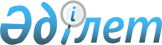 Арнайы рейстің шығыстарын төлеу туралыҚазақстан Республикасы Премьер-Министрінің 2006 жылғы 1 қыркүйектегі N 256-ө Өкімі



      2006 жылғы 8 қыркүйекте Семей қаласында өтетін Орталық Азиядағы ядролық қарудан азат аймақ туралы шартқа қол қою рәсіміне шетелдік делегациялардың қатысуын қамтамасыз ету мақсатында:



      Қазақстан Республикасы Сыртқы істер министрлігі Алматы - Семей - Астана - Алматы бағыты бойынша арнайы рейстің шығыстарын 2006 жылға арналған республикалық бюджетте "Өкілдік шығындар" 006 бағдарламасы бойынша көзделген қаражат есебінен төлесін.

      

Премьер-Министрдің




      міндетін атқарушы


					© 2012. Қазақстан Республикасы Әділет министрлігінің «Қазақстан Республикасының Заңнама және құқықтық ақпарат институты» ШЖҚ РМК
				